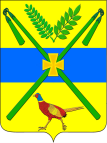 АДМИНИСТРАЦИЯ ЧЕЛБАССКОГО СЕЛЬСКОГО ПОСЕЛЕНИЯКАНЕВСКОГО РАЙОНАПОСТАНОВЛЕНИЕот 30.12.2019                                                                                             № 157станица ЧелбасскаяО внесении изменений в постановление администрации Челбасского сельского поселения Каневского района от 1 сентября 2017 года № 107 «Об утверждении муниципальной программы Челбасского сельского поселения Каневского района «Информационное общество Челбасского сельского поселения Каневского района» на 2018-2020 годы»В соответствии с Федеральным законом от 6 октября 2003 года № 131-ФЗ «Об общих принципах организации местного самоуправления в Российской Федерации», со статьей 179 Бюджетного кодекса Российской Федерации, постановлением администрации Челбасского сельского поселения Каневского района от 21 августа 2017 года № 97 «Об утверждении перечня муниципальных программ Челбасского сельского поселения Каневского района», в целях информационного обеспечения и сопровождения деятельности администрации Челбасского сельского поселения Каневского района, а также развития отрасли информационных технологий и телекоммуникаций  п о с т а н о в л я ю:1.Внести в постановление администрации Челбасского сельского поселения Каневского района от 1 сентября 2017 года № 107 «Об утверждении муниципальной программы Челбасского сельского поселения Каневского района «Информационное общество Челбасского сельского поселения Каневского района» на 2018-2020 годы» следующие изменения:- параграф 10 Паспорта муниципальной программы Челбасского сельского поселения Каневского района «Укрепление правопорядка и профилактика правонарушений на территории поселения» на 2018-2020 годы» изложить в следующей редакции:- таблицу № 2 изложить в следующей редакции:                                                                                                                                                                                       «Таблица № 2Перечень основных мероприятий муниципальной программы«Информационное общество Челбасского сельского поселения Каневского района» на 2018-2020 годы»- таблицу № 3 изложить в следующей редакции:««Информационное общество Челбасского сельского поселения Каневского района» на 2018-2020 годыФинансирование мероприятий муниципальной программы предполагается осуществлять за счет средств местного бюджета Челбасского сельского поселения Каневского района согласно таблице № 3Таблица № 32. Постановление администрации Челбасского сельского поселения Каневского района от 11 октября 2019 года № 103 «О внесении изменений в постановление администрации Челбасского сельского поселения Каневского района от 1 сентября 2017 года № 107 «Об утверждении муниципальной программы Челбасского сельского поселения Каневского района «Информационное общество Челбасского сельского поселения Каневского района» на 2018-2020 годы»» считать утратившим силу.3. Общему отделу администрации Челбасского сельского поселения Каневского района (Скрыпникова Р.П.) разместить настоящее постановление на официальном сайте Челбасского сельского поселения Каневского района в информационно-телекоммуникационной сети «Интернет» (http://www.chelbasskaya.ru/).3. Контроль за выполнением настоящего постановления возложить на заместителя главы, начальника общего отдела администрации Челбасского сельского поселения Каневского района Ю.Н.Русого 4. Постановление вступает в силу со дня его подписания.Глава Челбасского сельского поселенияКаневского района                                                                                     А.В.КозловОбъемы бюджетных ассигнований муниципальной программыОбщий объем финансирования программы из средств муниципального бюджета 893,2 тыс. рублей, в том числе по годам:2018 год – 330,5 тыс. рублей;2019 год – 242,7 тыс. рублей;2020 год – 320,0 тыс. рублей. №п/пНаименование мероприятияИсточники финансированияОбъем финансирования, всего (тыс. руб.)Сумма в год, тыс. руб.Сумма в год, тыс. руб.Сумма в год, тыс. руб.Непосредственный результат реализации мероприятияУчастник муниципальной программы№п/пНаименование мероприятияИсточники финансированияОбъем финансирования, всего (тыс. руб.)201820192020Непосредственный результат реализации мероприятияУчастник муниципальной программы123456781.Основное мероприятие № 1«Реализация информационных технологий муниципального образования Челбасское сельское поселение»: развитие отрасли информационных технологий и телекоммуникаций (приобретение, обслуживание техники (заправка картриджей, ремонт техники), сопровождение ПО, обслуживание сайта и т.д.,)всего492,8200,6112,2180,0Реализация информационных технологий, закупка, модернизация и обновление компьютерной техники и оргтехники, заправка картриджей, сопровождение ПО, обслуживание сайта  и т.д.Администрация Челбасского сельского поселения Каневского района. 1.Основное мероприятие № 1«Реализация информационных технологий муниципального образования Челбасское сельское поселение»: развитие отрасли информационных технологий и телекоммуникаций (приобретение, обслуживание техники (заправка картриджей, ремонт техники), сопровождение ПО, обслуживание сайта и т.д.,)Местный бюджет492,8200,6112,2180,0Реализация информационных технологий, закупка, модернизация и обновление компьютерной техники и оргтехники, заправка картриджей, сопровождение ПО, обслуживание сайта  и т.д.Администрация Челбасского сельского поселения Каневского района. 1.Основное мероприятие № 1«Реализация информационных технологий муниципального образования Челбасское сельское поселение»: развитие отрасли информационных технологий и телекоммуникаций (приобретение, обслуживание техники (заправка картриджей, ремонт техники), сопровождение ПО, обслуживание сайта и т.д.,)Краевой бюджет0,00,00,00,0Реализация информационных технологий, закупка, модернизация и обновление компьютерной техники и оргтехники, заправка картриджей, сопровождение ПО, обслуживание сайта  и т.д.Администрация Челбасского сельского поселения Каневского района. 1.Основное мероприятие № 1«Реализация информационных технологий муниципального образования Челбасское сельское поселение»: развитие отрасли информационных технологий и телекоммуникаций (приобретение, обслуживание техники (заправка картриджей, ремонт техники), сопровождение ПО, обслуживание сайта и т.д.,)Федеральный бюджет0,00,00,00,0Реализация информационных технологий, закупка, модернизация и обновление компьютерной техники и оргтехники, заправка картриджей, сопровождение ПО, обслуживание сайта  и т.д.Администрация Челбасского сельского поселения Каневского района. 1.Основное мероприятие № 1«Реализация информационных технологий муниципального образования Челбасское сельское поселение»: развитие отрасли информационных технологий и телекоммуникаций (приобретение, обслуживание техники (заправка картриджей, ремонт техники), сопровождение ПО, обслуживание сайта и т.д.,)Внебюджетные источники0,00,00,00,0Реализация информационных технологий, закупка, модернизация и обновление компьютерной техники и оргтехники, заправка картриджей, сопровождение ПО, обслуживание сайта  и т.д.Администрация Челбасского сельского поселения Каневского района. 2.Основное мероприятие № 2  «Информирование населения о деятельности муниципального образования  Челбасское сельское поселение»: информирование населения о деятельности органов муниципальной власти (расходы по подписке журналов, газет; публикации, изготовление баннеров, бланков, почтовые расходы)всего400,4129,9130,5140,0Информирование населения о деятельности органов муниципальной властиАдминистрация Челбасского сельского поселения Каневского района2.Основное мероприятие № 2  «Информирование населения о деятельности муниципального образования  Челбасское сельское поселение»: информирование населения о деятельности органов муниципальной власти (расходы по подписке журналов, газет; публикации, изготовление баннеров, бланков, почтовые расходы)Местный бюджет400,4129,9130,5140,0Информирование населения о деятельности органов муниципальной властиАдминистрация Челбасского сельского поселения Каневского района2.Основное мероприятие № 2  «Информирование населения о деятельности муниципального образования  Челбасское сельское поселение»: информирование населения о деятельности органов муниципальной власти (расходы по подписке журналов, газет; публикации, изготовление баннеров, бланков, почтовые расходы)Краевой бюджет0,00,00,00,0Информирование населения о деятельности органов муниципальной властиАдминистрация Челбасского сельского поселения Каневского района2.Основное мероприятие № 2  «Информирование населения о деятельности муниципального образования  Челбасское сельское поселение»: информирование населения о деятельности органов муниципальной власти (расходы по подписке журналов, газет; публикации, изготовление баннеров, бланков, почтовые расходы)Федеральный бюджет0,00,00,00,0Информирование населения о деятельности органов муниципальной властиАдминистрация Челбасского сельского поселения Каневского района2.Основное мероприятие № 2  «Информирование населения о деятельности муниципального образования  Челбасское сельское поселение»: информирование населения о деятельности органов муниципальной власти (расходы по подписке журналов, газет; публикации, изготовление баннеров, бланков, почтовые расходы)Внебюджетные источники0,00,00,00,0Информирование населения о деятельности органов муниципальной властиАдминистрация Челбасского сельского поселения Каневского района3.ВСЕГО:всего893,2330,5242,7320,03.ВСЕГО:Местный бюджет893,2330,5242,7320,03.ВСЕГО:Краевой бюджет0,00,00,00,03.ВСЕГО:Федеральный бюджет0,00,00,00,03.ВСЕГО:Внебюджетные источники0,00,00,00,0Наименование мероприятияОбщий объем финансирования муниципальной программы (тыс. руб.)2018 год(тыс. руб.)2019 год(тыс. руб.)2020 год(тыс. руб.)Основное мероприятие № 1«Реализация информационных технологий муниципального образования Челбасское сельское поселение»492,8200,6112,2180,0Основное мероприятие № 2«Информирование населения о деятельности муниципального образования  Челбасское сельское поселение»400,4129,9130,5140,0ВСЕГО:893,2330,5242,7320,0